Книжка малышка«Без труда не вытащишь и рыбку из пруда»«Завтра, завтра, не сегодня! — так лентяи и говорят»«Копейка рубль бережёт»«Кто не работает, тот не ест»«Один в поле не воин»«Повторение — мать учения»«Своя ноша не тянет»«Своя рубашка ближе к телу»«Слово не воробей — вылетит, не поймаешь»«С миру по нитке — нищему рубаха»«Сытый голодному не товарищ»«Тише едешь — дальше будешь»Бери в работе умом, а не горбом.Блины брюху не порча.В деньгах родства нет.В озере два черта не живут.Ваши-то речи да богу в уши.Бежал от дыма и упал в огонь.Волка зубы кормят, лису хвост бережет.Ворон старый не каркнет даром.Выигрыш с проигрышем на одних санях ездят.Глазам стыдно, а душа радуется.Говорят наобум, а ты бери на ум.Хожу рабой, да сяду госпожой.У корысти всегда рожа бескорыстна.ЗагадкиЯ и дом украшаю,
Я и пыль собираю.
А меня люди топчут ногами,
Да потом ещё бьют батогами.КоверКаким инструментом можно щи хлебать?ЛожкаВ полотняной стране
По реке простыне
Плывет пароход,
То назад, то вперед,
А за ним такая гладь,
Ни морщинки не видать.Утюг
Он с хоботом резиновым,
С желудком парусиновым.
Как загудит его мотор,
Глотает он и пыль и сор.Пылесос
Набита пухом, лежит под ухом.Подушка
Под крышей - четыре ножки,
Под крышей - суп да ложки.Стол
Ускользает, как живое,
Но не выпущу его я.
Белой пеной пенится,
Руки мыть не ленится.ОТВЕТ
Резинка Акулинка
Пошла гулять по спинке.
И пока она гуляла,
Спинка розовой стала.Мочалка
Одной ручкой всех встречает,
Другой ручкой провожает.ОТВЕТ
В раздевалке я служу, на весу пальто держу.Вешалка
Хожу-брожу не по лесам,
А по усам и волосам,
И зубы у меня длинней,
Чем у волков и медведей.Расческа
Через поле и лесок подается голосок.
Он бежит по проводам -
Скажешь здесь, а слышно там.Телефон
Я пыхчу, пыхчу, пыхчу,
Больше греться не хочу.
Крышка громко зазвенела:
"Пейте чай, вода вскипела!"Чайник
В деревянном домике
Проживают гномики.
Уж такие добряки -
Раздают всем огоньки.Спички
Ежедневно в шесть утра,
Я трещу: вставать пора!Будильник
Я подмышкой посижу и что делать укажу:
Или уложу в кровать, или разрешу гулять.Градусник
Бьют его рукой и палкой -
Никому его не жалко.
А за что беднягу бьют?
А за то, что он надут.Мяч
В поле лестница лежит,
Дом по лестнице бежит.Поезд
Не летает, не жужжит,
Жук по улице бежит.
И горят в глазах жука
Два слепящих огонька.Автомобиль
Железная сестрица,
Зубаста и остра:
Её и клён боится,
И тополь, и сосна...
И даже дуб боится
Попасть на зуб сестрице. Пила
Дом как дом,
Сто карманов в нем.
В каждом кармане —
Грядки с цветами. Балкон
Костяная спинка,
Жёсткая щетинка,
С мятной пастой дружит
И усердно служит.Зубная щетка
Если ты устал играть,
То ложишься на...
На рассвете и закате
Сладко спится на... КроватьЗаклички для детейДождик, лей, лей, лей!
Будет травка зеленей,
Вырастут цветочки
На зеленом лужочке!Гром, гром,
Не бей в наш дом!
А бей в колоду,
В болотную воду —
Жабке напиться,
Блошке утопиться!Гром гремучий,
Тресни тучи,
Дай дождя
С небесной кручи.Туман, туман,
Не стелись по лугам,
А стелись по болотам,
По крутым поволокам!Весна-красна! 
Что принесла? 
Теплое летечко, 
Грибы в берестечко, 
Ягоды в лукошко, 
Открывай окошко! 

Радуга-дуга,
Не давай дождя,
Давай солнышко,
Красно ведрышко.Радуга-дуга,
Перебей дождя –
Опять в ночь
Льет во всю мочь;
Перебей гром,
Не попал бы в дом.

Солнышко-ведрышко,
Выйди из-за облышка.
Сядь на пенек,
Погуляй весь денек.Божья коровка,
Улети на небо,
Принеси нам хлеба:
Черного, белого
Только не горелого.Овощи тащи - будут щи.Осень, осень распустилась
Неба вязаная завесь
Развязалась, распустилась
И дождём оборотилась.Под ногами в листопад листья желтые шуршат.У нас во дворе — подворье погода размокропогодилась.Шелест шелестит листвой
Шёпот шепчется с травой.Полпогреба репы, 
Полколпака горохаОсенью у Сени сени в сене.Все клены стали рыжие,
И ни один не дразнится:
Раз все равно все рыжие
Кому какая разница!Поспеши, не мешкай 
Сбегай за орешком.
А орешки хороши,
Ты не мешкай, от души.Дождик, дождик не дожди,
Дождик, дождик подожди.
Дай дойти до дому
Дедушке седому.Небылицы для малышейНебылицы— Я медведя поймал!
— Так веди сюда!
-— Не идёт.
— Так сам иди!
— Да он меня не пускает!Ай, дуду, дуду, дуду!
Сидит ворон на дубу.
Он играет во трубу
Во серебряную.
Труба точеная,
ПозолоченнаяТили-бом! Тили-бом!
Загорелся кошкин дом!
Кошка выскочила,
Глаза выпучила.
Бежит курочка с ведром
Заливать кошкин дом,
А лошадка — с фонарём,
А собачка — с помелом,
Серый заюшка — с листом.Козушка-
Белоногушка
По лесу ходила,
Волка дразнила:
-— А я волка не боюсь,
Я серого не страшусь.
Я от серого от волка
Под берёзкой схоронюсь.Из-за лесу, из-за гор
Едет дедушка Егор.
Сам на лошадке,
Жена на коровке,
Дети на телятках,
Внуки на козлятках.Считалки для детейШла кукушка мимо сети
А за нею малы дети.
Все кричали:
-Ку-ку-мак!
Убирай один кулак!Мы собрались поиграть.
Ну кому же начинать?
Раз, два, три.-
Начинаешь ты.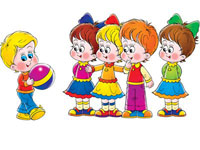 Раз, два, три, четыре, пять,
Будем в прятки мы играть
Небо, звезды, луг, цветы –
Ты пойди-ка поводи!
Раз, два, три, четыре, пять,Вышел зайчик погулять
Что нам делать? Как нам быть?
Надо зайчика ловить
Кто же будет догонять?
Будем снова мы считать.
;Раз, два, три, четыре, пять,
Ну, попробуй нас догнать!Мы делили апельсин
Много нас, а он один
Эта долька – для ежа
Эта долька – для стрижа
Эта долька – для утят
Эта долька – для котят
Эта долька – для бобра
А для волка – кожура
Он сердит на нас – беда!!!
Разбегайтесь – кто куда!Раз, два, три, четыре,
Пять, шесть, семь,
Восемь, девять, десять –
Выплывает белый месяц.
Кто до месяца дойдет,
Тот и прятаться пойдет.На золотом крыльце сидели
Царь, царевич,
Король,королевич,
Сапожник, портной.
Кто ты будешь такой?
Говори поскорей,
Не задерживай добрых
И честных людей,
Поторапливайся.Мы собирались поиграть
Но кому же начинать?
Раз, два, три,
Начинаешь ты!Современные молчанки для детейРаз, два, три, четыре, пять 
С этих пор молчать.Прилетели журавли
И сказали всем: "Замри!"
А кто первый отомрёт,
Тот получит шишку в лоб!
Не смеяться, не болтать,
И солдатиком стоять!Ты рыбак, и я рыбак.
Ловись, рыбка! Ловись, рак!
Тихо! Тишина! Молчок!
Кто слово скажет - тот червячок!Раз, два, три, четыре, пять,
Будем мы с тобой играть
Не три ночи, а три дня.
Заколдуй, колдун, меня!
Колдуну - колдовать,
А тебе - молчать!Говорилка, говори,
Язычок не оторви!
Прижми язычок,
Рот закрой на крючок!
Кто не сможет замолчать,
С тем не будем мы играть!Первый скажет и молчит,
А второй - всё говорит!
Кто нарушит наказ,
Съест лягушек целый таз!Народные молчанки для детей - тексты
 
Раз, два, три, четыре, пять, 
Шесть, семь, восемь – 
С этих пор говорить бросим.Тише, мыши: 
Кот на крыше 
Кошку за уши ведет. 
Кошка драна, 
Хвост облез, 
Кто промолвит, 
Тот и съест. 

Сорок амбаров 
Сухих тараканов, 
Сорок кадушек 
Моченых лягушек – 
Кто промолвит, 
Все это съест. 

Сорок амбаров 
Сухих тараканов, 
Сорок кадушек 
Мокрых лягушек, 
Кошку драну, 
Мышь погану – 
Кто промолвит, 
Тот все съест. 

Сорок амбаров 
Сухих тараканов, 
Сорок кадушек 
Болотных лягушек, 
Сорок ковшей 
Вареных вшей – 
Кто промолвит, 
Тот съест. 

Я пойду на улицу, 
Принесу  пропащу  курицу 
Кто промолвит, 
Тот и съест. 

Драл кот на гору, 
Наложил на кору 
Червяками, бураками, 
Печеною редькой – 
Кто засмеется, 
Губа задерется, 
Кто слово промолвит, 
Тому котом быть, 
С места не ступить. 

Чок, чок, 
Зубы на крючок, 
Кто заговорит, 
Тому щелчок.Шел молчан 
По всем городам; 
Кто стукнет-брякнет – 
За волосы драть, 
До слез добивать. 
Последнее слово: тпру. 
Аминь!ДраЗНИЛКИ НА ИМЕНА ДЕВОЧЕК (ПО АЛФАВИТУ)Валя, Валя, простота,
Кислая капуста!
Съела мышку без хвоста
И сказала: «Вкусно!»Валя – модница! Огородница!Как у Вали на носу мыши ели колбасу.Варвара – нос задрала.Любопытной Варваре на базаре нос оторвали.Ирина.
Катилась мандарина
По имени Ирина.
Уроков не учила.
И двойку получила.Катя — Катя – Катерина,
Нарисована картина.
Не чернилом, не пером-
Из лоханки помелом!Ленка – пенкаМаша – простоквашаМашенька – невеста съела горшок теста.Милка – копилка. Милочка – копилочка.Надюшка – подушка. Наденька – кашка сладенька.Настёна – сластёна.Наша Паша тоненька,
Как ярова соломинка.
А в лапотки обуется –
Как пузырь надуется.Соня – засоня. Соня – фасоня.Татьяна – сметана.ДРАЗНИЛКИ НА ИМЕНА МАЛЬЧИКОВ (ПО АЛФАВИТУ)Алёша-белёша
Стóит три гроша:
Шейка – копейка,
Алтын – голова,
По две денежки нога –
Вот и вся ему цена.Алёшка-лепешка,
Голова с лукошко,
Шапка колышком,
Ноги бревнышком.Алеха-Алексей,
полна пазуха мышей.Андрей-воробей,
Не гоняй голубей.
Голуби боятся,
На крышу не садятся.
Гоняй галочек
Из-под палочек.Антошка-картошка,
Соломенная ножка,
Сам с ноготок,
Голова с локоток.Антошка, Антошка,
Недопечена картошка!Ванька-встанька карапуз,
Надевай большой картуз.
Каравай съешь хлеба,
Вырастешь до неба!
Едет Ваня на быке,
Балалаечка в руке,
Балалаечка упала,
Быку ноженьку сломала.Ваня, Ваня, простота!
Купил лошадь без хвоста!
Сел задом наперед
И поехал в огород.Егорушка — егор
Полез через забор,
За гвоздь зацепился,
Висит – голосит:
Снимите с забора
Бедного Егора.Егорушка – скворушкаНикита — волокита купил лошадь без копыта.Николай-басурай,
Полезай на сарай,
Там комарика дерут,
Тебе лапку дадут.Коля — Коля – Николай. Сядь под лавку да залай.Коля, Коля, Николай,
Сиди дома, не гуляй.
Чисти картошку,
Ешь понемножку.Коля- Коля – с большой волей.Сережа оглянулся,
Пузыриком надулся,
А пузырик-то в лесок,
Скачет, скачет по грибок.Степан – драный кафтан. Степан – стакан. Степка – растрепка.Сашка – таракашка.